Publicado en Madrid el 28/11/2022 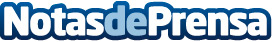 La gastronomía italiana, una cocina sostenible y tradicionalLa Embajada de Italia en Madrid ha patrocinado la conferencia ‘Ingredientes de la tradición culinaria italiana: una elección sostenible’ en la Universidad Complutense de Madrid organizada por la lectora ministerial Alessandra Piazza 
Datos de contacto:María Hernández91 721  79 29Nota de prensa publicada en: https://www.notasdeprensa.es/la-gastronomia-italiana-una-cocina-sostenible Categorias: Internacional Nacional Gastronomía Madrid Universidades http://www.notasdeprensa.es